平陆县规划委员会办公室关于《平陆县傅岩路与学苑街交叉口西南角地块控规修改研究报告》等5个地块规划条件论证报告、建设项目实施评估报告的批后公告一、《平陆县傅岩路与学苑街交叉口西南角地块控规修改研究报告》规划项目名称：《平陆县傅岩路与学苑街交叉口西南角地块控规修改研究报告》政府审批时间：2022年11月18日批准文号：平政字〔2022〕18号规划编制单位：陕西中晟规划设计研究院有限公司（一）修改范围地块位于傅岩路与学苑街交叉口西南角（平陆中学对面），地块面积3.42亩。（二）修改后地块规划条件用地性质：80%二类城镇住宅用地混合20％商业用地。规划控制指标：容积率≤2.6，建筑密度≤26%，绿地率≥32%，建筑限高≤36米。（三）《平陆县傅岩路与学苑街交叉口西南角地块控规修改研究报告》图则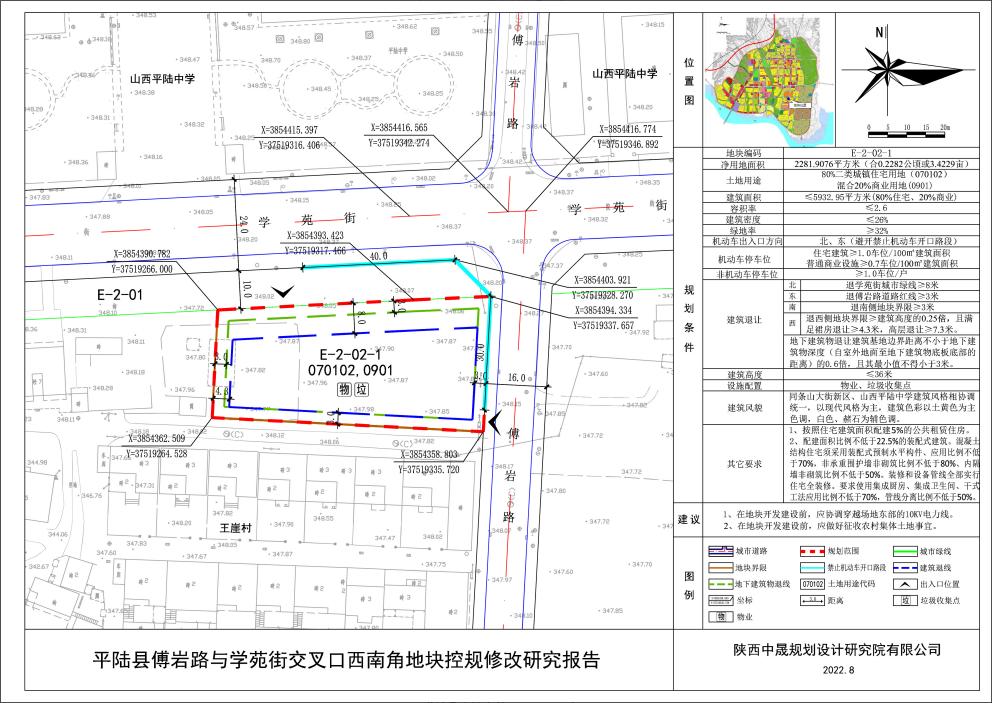 二、《平陆县茅津路与向阳街交叉口西南角地块规划条件论证报告》规划项目名称：《平陆县茅津路与向阳街交叉口西南角地块规划条件论证报告》政府审批时间：2022年11月18日批准文号：平政字〔2022〕18号规划编制单位：陕西中晟规划设计研究院有限公司（一）地块位置地块位于平陆县茅津路与向阳街交汇处西南侧（心梦小区北侧），地块面积6.09亩。（二）用地性质和主要控制指标用地性质：80%二类城镇住宅用地混合20％商业用地。规划控制指标：容积率≤2.9，建筑密度≤26%，绿地率≥32%，建筑限高≤36米。（三）《平陆县茅津路与向阳街交叉口西南角地块规划条件论证报告》图则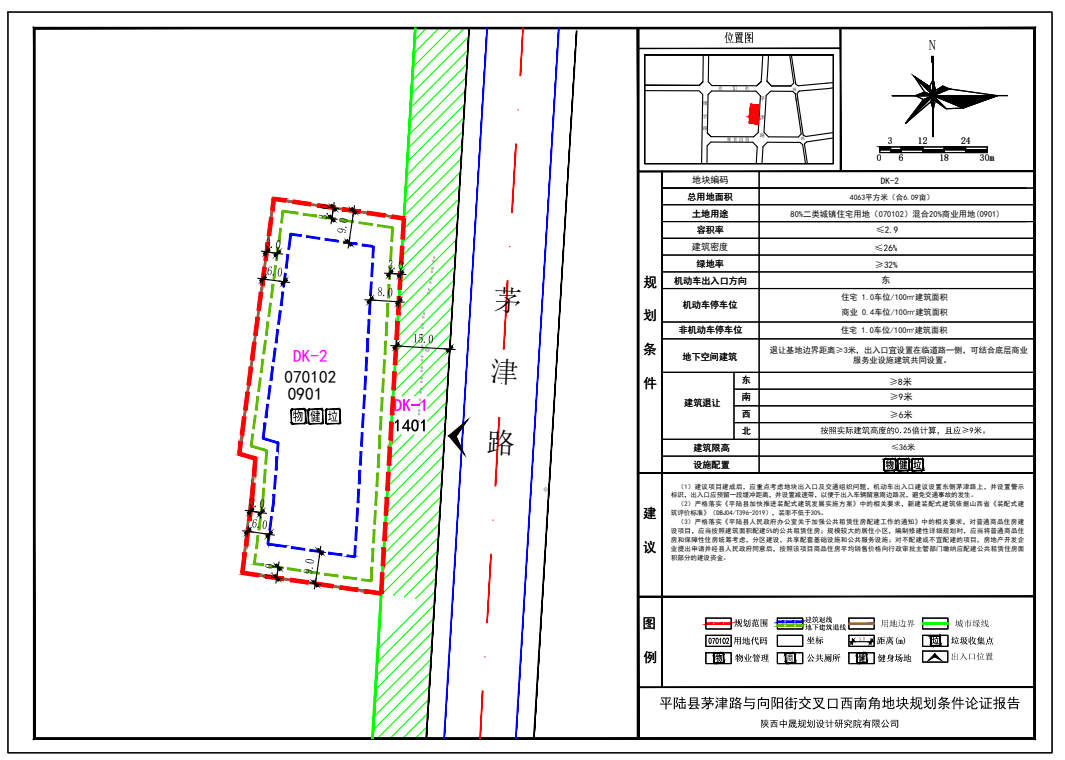 三、《平陆县209国道与太阳路交叉口东南角地块规划条件论证报告》规划项目名称：《平陆县209国道与太阳路交叉口东南角地块规划条件论证报告》政府审批时间：2022年11月18日批准文号：平政字〔2022〕18号规划编制单位：陕西中晟规划设计研究院有限公司（一）地块位置地块位于G209（北环路）与太阳路交叉口东南角，地块面积23.61亩。（二）用地性质和主要控制指标用地性质：广场用地6.66亩，道路用地4.69亩，80％二类城镇住宅用地混合20％商业用地12.26亩。广场用地规划控制指标：容积率≤0.1，建筑密度≤10%，绿地率≥40%，建筑限高≤6米。80％二类城镇住宅用地混合20％商业用地规划控制指标：容积率1.6-1.9，建筑密度≤32%，绿地率≥30%，建筑限高≤36米。（三）《平陆县209国道与太阳路交叉口东南角地块规划条件论证报告》图则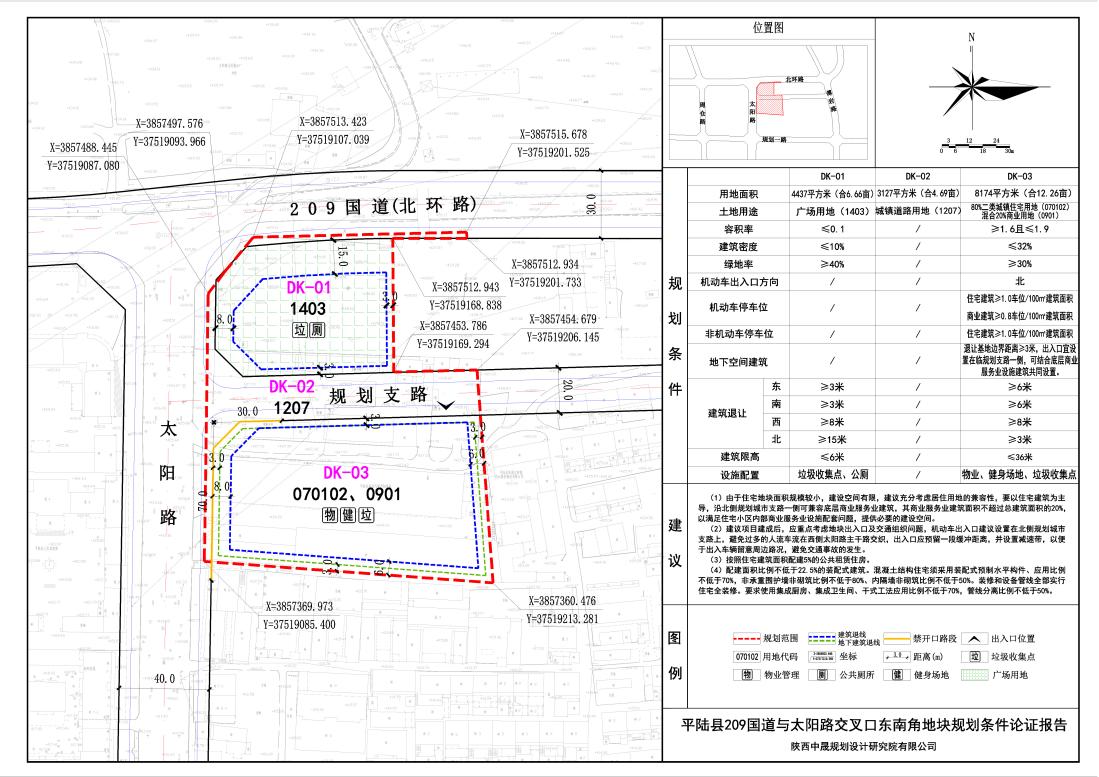 四、《平陆县王村冷库仓储服务中心建设项目实施评估报告》规划项目名称：《平陆县王村冷库仓储服务中心建设项目实施评估报告》政府审批时间：2022年11月18日批准文号：平政字〔2022〕18号规划编制单位：陕西中晟规划设计研究院有限公司（一）地块位置平陆县常乐镇王村冷库仓储服务中心建设项目位于常乐镇王村北侧（王村村委会西北方向约300米），地块面积8.55亩。（二）用地性质和主要控制指标用地性质：二类工业用地。     规划控制指标：容积率≥1.0，建筑密度≥40%，绿地率≤20%，建筑限高≤18米。（三）《平陆县王村冷库仓储服务中心建设项目实施评估报告》图则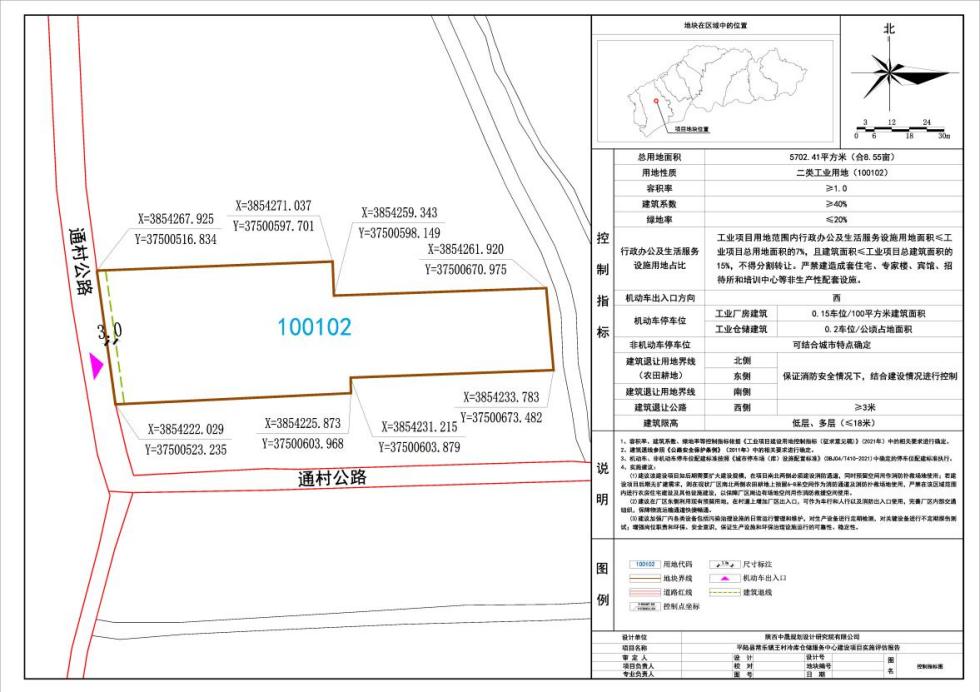 五、《平陆县常乐镇中心卫生院建设项目实施评估报告》规划项目名称：《平陆县常乐镇中心卫生院建设项目实施评估报告》政府审批时间：2022年11月18日批准文号：平政字〔2022〕18号规划编制单位：陕西中晟规划设计研究院有限公司（一）地块位置平陆县常乐镇中心卫生院建设项目位于常乐镇顺头村，地块面积6.66亩。（二）地块规划条件用地性质：医疗卫生用地。     规划控制指标：容积率≤1.0，建筑密度≤55%，绿地率≥10%，建筑限高≤12米。（三）《平陆县常乐镇中心卫生院建设项目实施评估报告》图则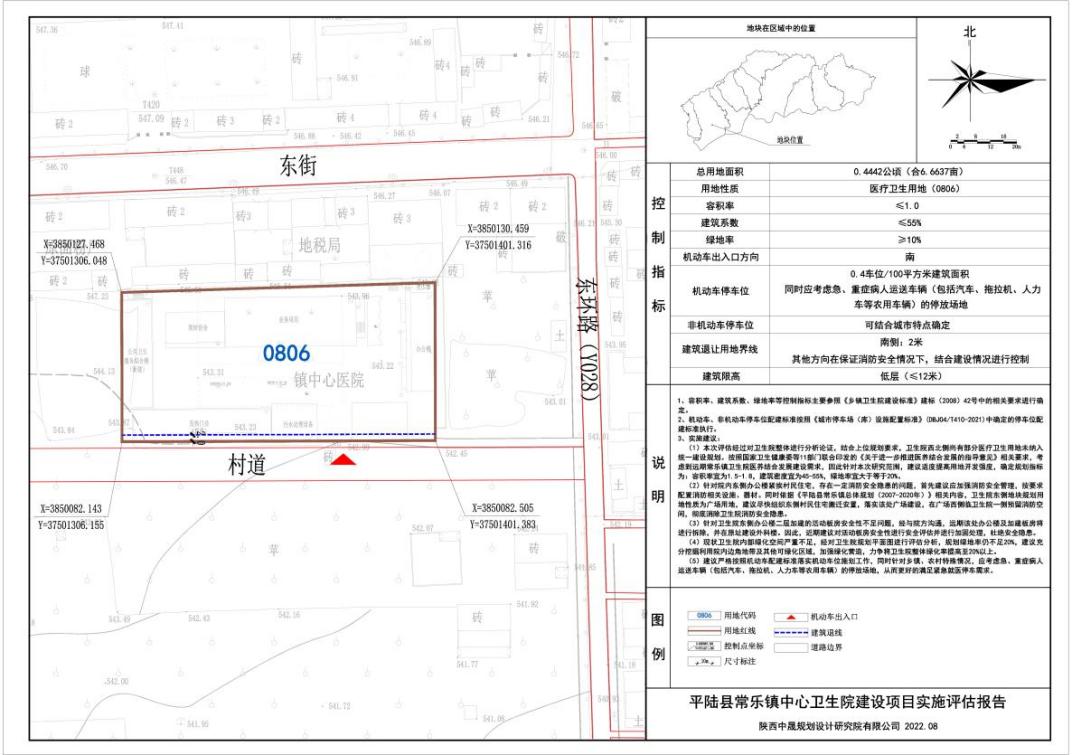 2022年11月22日  